Name of Journal: World Journal of Clinical CasesManuscript NO: 89919Manuscript Type: LETTER TO THE EDITORChronic venous insufficiency, could it be one of the missing pieces in the puzzle of treating pain?Chang MC. Chronic venous insufficiencyMin Cheol ChangMin Cheol Chang, Department of Physical Medicine and Rehabilitation, Yeungnam University Hospital, Daegu 705-717, South KoreaAuthor contributions: Chang MC designed the research study, performed the research, analyzed the data, and wrote the manuscript; Chang MC has read and approve the final manuscript.Supported by The National Research Foundation of Korea Grant Funded by The Korea Government (MSIT), No. 00219725. Corresponding author: Min Cheol Chang, MD, Professor, Department of Physical Medicine and Rehabilitation, Yeungnam University Hospital, Daemyungdong, Namku, Daegu 705-717, South Korea. wheel633@gmail.comReceived: November 16, 2023Revised: December 18, 2023Accepted: December 20, 2023Published online: January 6, 2024AbstractPain is a common complaint among patients seeking medical care. If left untreated, pain can become chronic, significantly affecting patients’ quality of life. An accurate diagnosis of the underlying cause of pain is crucial for effective treatment. Chronic venous insufficiency (CVI) is frequently overlooked by pain physicians. Moreover, many pain physicians lack sufficient knowledge about CVI. CVI is a common condition resulting from malfunctioning or damaged valves in lower limb veins. Symptoms of CVI, ranging from mild to severe, include pain, heaviness, fatigue, itching, swelling, skin color changes, and ulcers in the lower limbs. Recently, it has become more widely known that these symptoms can be attributed to CVI. Even slight or mild CVI can cause related symptoms. Pain physicians primarily consider neuromusculoskeletal disorders when assessing patients with leg pain, and often neglect the possibility of CVI. In clinical practice, when pain physicians encounter patients with unresolved leg pain, they must assess whether the patients exhibit symptoms of CVI and conduct tests to differentiate CVI from other potential causes. Key Words: Pain; Chronic venous insufficiency; Diagnosis; Treatment; Vein©The Author(s) 2024. Published by Baishideng Publishing Group Inc. All rights reserved.Citation: Chang MC. Chronic venous insufficiency, could it be one of the missing pieces in the puzzle of treating pain? World J Clin Cases 2024; 12(1): 232-235URL: https://www.wjgnet.com/2307-8960/full/v12/i1/232.htmDOI: https://dx.doi.org/10.12998/wjcc.v12.i1.232Core Tip: Severe pain can interfere with activities related to daily living and work. To treat pain effectively, accurately diagnosing its underlying cause is crucial. However, the specialization of medical disciplines may lead pain physicians to only consider the nervous or musculoskeletal systems as the primary causes of pain. Often, they do not strongly consider the possibility of pain of vascular origin. Chronic venous insufficiency (CVI) is one of the most common venous disorders causing leg pain. Therefore, the possibility of CVI should be considered in patients with leg pain, potentially leading to resolution of chronic debilitating pain in these patients.TO THE EDITORWe interestingly read Gao et al’s published review article[1]. The article provides a detailed overview of the treatment of chronic venous insufficiency (CVI), offering valuable insights for readers. I believe that physicians in the pain management filed should be aware of this disorder. Here, I emphasize that CVI should be considered as a relevant condition when patients complain of leg pain. The International Association for the Study of Pain defines pain as “an unpleasant sensory and emotional experience associated with, or resembling that associated with, actual or potential tissue damage”[2]. It is primarily caused by tissue damage and inflammation[3]. Pain is a main complaint of patients visiting hospitals and clinics. If the pain is not properly treated, it becomes chronic and may be difficult to control[3]. Around 20% of adults are reported to suffer from chronic pain[3]. Severe pain can interfere with activities related to daily living or work. In addition, it can lead to psychiatric disorders such as depression and anxiety. To treat pain effectively, accurately diagnosing its underlying cause is crucial. For this purpose, physical examinations, imaging studies, electrodiagnostic studies, and diagnostic blocks are used. In most cases, these tests lead to accurate diagnoses, but sometimes the underlying cause cannot be identified, or pain physicians miss the correct diagnosis. Currently, the medical field is divided into several parts, each of which is highly specialized. Therefore, medical doctors often lack sufficient knowledge in fields outside of their own expertise. Most pain physicians believe that the nervous or musculoskeletal systems are the primary cause of pain. They frequently do not strongly consider the possibility of pain of a vascular origin. Furthermore, even when it is considered, many pain physicians only associate vascular-origin pain with issues in the arteries, and not veins. However, venous problems can also cause pain[4]. CVI is one of the most common venous disorders causing leg pain[4]. With advancements in diagnostic technologies, the diagnosis of CVI has recently increased[5]. Therefore, the possibility of CVI should be considered in patients with leg pain. CVI most commonly occurs because of malfunctioning or damaged valves in the veins of the lower limbs. This leads to a reverse flow of blood and increased pressure in the leg veins, resulting in symptoms such as leg pain, heaviness, fatigue, itching, swelling, skin color changes, and ulcers[6]. Recently, it has become widely known that symptoms attributed to CVI can occur even in cases with slight or mild severity [clinical classes of the Clinical-Etiology-Anatomy-Pathophysiology (CEAP) classification, C0 (no visible or palpable signs of venous disease) or C1 (telangiectasia or reticular veins)], and treatment of these cases can relieve patients’ symptoms and improve their quality of life (Table 1)[7]. In 2022, Hong[7] reported that 43.8% of 1386 limbs with symptomatic and treated CVI were C0 or C1[7]. Currently, with advancements in ultrasound technology, the number of diagnoses of CVI with CEAP classification C0 or C1 has been increasing, including those which were previously overlooked due to previous imaging limitations[7]. CVI is a common condition; its prevalence has been reported to range from 25% to 40% and 10%–20% in women and men, respectively[8]. The annual incidence is 2%–6% in women and 1.9% in men. Leg pain in some patients is likely caused by CVI. However, when patients complain of leg pain in the clinic, pain physicians primarily consider lumbosacral radicular pain to be due to spinal disorders or diseases of the joints, ligaments, muscles, and tendons of the leg. Most pain physicians do not consider the possibility of CVI in patients with leg pain. CVI can be diagnosed using a probe with a frequency of 4-7 MHz in both B-mode and Doppler modes[9]. By performing the Valsalva maneuver, increasing the intra-abdominal pressure in an upright position, applying pressure with the fingers to promote venous outflow, or rapidly releasing a pneumatic cuff (within 0.3 s), continuous retrograde blood flow can be observed to diagnose CVI in the deep and superficial veins. CVI is diagnosed when retrograde flow persists for more than 0.5 s in superficial veins, 1 s in deep veins, and 0.35 s in perforating veins. As a conservative treatment, the use of compression stockings with ankle pressure of 20-30 mmHg for patients with symptomatic CVI is recommended[10]. In addition, sclerotherapy using foam or liquid agents such as polidocanol or sodium tetradecyl sulfate can be used to treat reflux in veins with small diameters, reticular veins, and telangiectasia[11]. In cases of CVI in veins with large diameters, laser or high-frequency closure ablation is used[12,13].In clinical practice, patients with leg pain due to CVI are often misdiagnosed as having neuromusculoskeletal disorders, leading to the use of incorrect treatments, such as oral pain medication, various physical therapies, and steroid injections. Even if these treatments are ineffective, CVI is still not frequently considered an underlying condition by pain physicians, who may label patients’ pain as untreatable refractory neuromusculoskeletal pain. When pain physicians encounter patients with unresolved leg pain, they need to assess whether the patient exhibits symptoms of CVI and conduct tests to differentiate CVI and other potential causes.Based on my personal experience, patients with leg pain who have lumbar spinal stenosis are believed to have pain attributed to this condition. They usually undergo multiple transforaminal epidural steroid injections along with various oral pain medications. However, sometimes, the patients’ pain does not respond to these treatments. In these cases, despite the lack of apparent gross vascular symptoms in the legs, positive findings are frequently identified during Doppler ultrasound examinations conducted for the purpose of confirming CVI. It was observed that several of these patients experienced a positive therapeutic effect after undergoing closure ablation of the great or small saphenous veins. The investigation into whether the application of compression stockings reduces a patient’s pain prior to performing vein closure ablation can be beneficial in predicting the efficacy of the closure ablation treatment. In addition, confirming the lack of response to diagnostic lumbosacral nerve root block with lidocaine can aid in predicting the effectiveness of closure ablation therapy. Furthermore, the pain associated with CVI does not follow a dermatomal pattern and is frequently characterized by a sensation of heaviness in the legs[14]. Moreover, the leg pain persists regardless of whether the individual is standing, lying, or sitting. In contrast to the pain caused by spinal stenosis, walking often provides relief in many cases of CVI-associated pain[14].In clinical practice, pain physicians sometimes encounter patients in which the cause of pain is unclear, and no treatment can alleviate the pain. In such cases, particularly in patients who exhibit symptoms related to CVI, pain physicians should consider the possibility of CVI. Perhaps the CVI could be a missing piece of the puzzle for treating patients with unresolved pain in the field of pain medicine.REFERENCES1 Gao RD, Qian SY, Wang HH, Liu YS, Ren SY. Strategies and challenges in treatment of varicose veins and venous insufficiency. World J Clin Cases 2022; 10: 5946-5956 [PMID: 35949828 DOI: 10.12998/wjcc.v10.i18.5946]2 Raja SN, Carr DB, Cohen M, Finnerup NB, Flor H, Gibson S, Keefe FJ, Mogil JS, Ringkamp M, Sluka KA, Song XJ, Stevens B, Sullivan MD, Tutelman PR, Ushida T, Vader K. The revised International Association for the Study of Pain definition of pain: concepts, challenges, and compromises. Pain 2020; 161: 1976-1982 [PMID: 32694387 DOI: 10.1097/j.pain.0000000000001939]3 Chang MC. Conservative Treatments Frequently Used for Chronic Pain Patients in Clinical Practice: A Literature Review. Cureus 2020; 12: e9934 [PMID: 32968595 DOI: 10.7759/cureus.9934]4 Orhurhu V, Chu R, Xie K, Kamanyi GN, Salisu B, Salisu-Orhurhu M, Urits I, Kaye RJ, Hasoon J, Viswanath O, Kaye AJ, Karri J, Marshall Z, Kaye AD, Anahita D. Management of Lower Extremity Pain from Chronic Venous Insufficiency: A Comprehensive Review. Cardiol Ther 2021; 10: 111-140 [PMID: 33704678 DOI: 10.1007/s40119-021-00213-x]5 Shon S, Kim H, Kim HC, Cho S, Lee SH, Joh JH. National trend of the treatment for chronic venous diseases in Korea between 2010 and 2020. Ann Surg Treat Res 2023; 104: 27-33 [PMID: 36685771 DOI: 10.4174/astr.2023.104.1.27]6 Patel SK, Surowiec SM. Venous Insufficiency. 2023 Jul 18. In: StatPearls [Internet]. Treasure Island (FL): StatPearls Publishing; 2023 Jan- [PMID: 28613694]7 Hong KP. Correlation of Clinical Class with Duplex Ultrasound Findings in Lower Limb Chronic Venous Disease. J Chest Surg 2022; 55: 233-238 [PMID: 35478179 DOI: 10.5090/jcs.22.010]8 Rodriguez Santos F, Loson V, Coria A, Marquez Fosser C, Dotta M, Katsini R, Pared C, Bauzá Moreno H, Martínez H. Secondary Ablation of Recanalized Saphenous Vein after Endovenous Thermal Ablation. Ann Vasc Surg 2020; 68: 172-178 [PMID: 32339689 DOI: 10.1016/j.avsg.2020.04.017]9 Labropoulos N, Tiongson J, Pryor L, Tassiopoulos AK, Kang SS, Ashraf Mansour M, Baker WH. Definition of venous reflux in lower-extremity veins. J Vasc Surg 2003; 38: 793-798 [PMID: 14560232 DOI: 10.1016/s0741-5214(03)00424-5]10 Al Shammeri O, AlHamdan N, Al-Hothaly B, Midhet F, Hussain M, Al-Mohaimeed A. Chronic Venous Insufficiency: prevalence and effect of compression stockings. Int J Health Sci (Qassim) 2014; 8: 231-236 [PMID: 25505858]11 Kahle B, Leng K. Efficacy of sclerotherapy in varicose veins-- prospective, blinded, placebo-controlled study. Dermatol Surg 2004; 30: 723-8; discussion 728 [PMID: 15099314 DOI: 10.1111/j.1524-4725.2004.30207.x]12 Darwood RJ, Theivacumar N, Dellagrammaticas D, Mavor AI, Gough MJ. Randomized clinical trial comparing endovenous laser ablation with surgery for the treatment of primary great saphenous varicose veins. Br J Surg 2008; 95: 294-301 [PMID: 18278775 DOI: 10.1002/bjs.6101]13 Lurie F, Creton D, Eklof B, Kabnick LS, Kistner RL, Pichot O, Sessa C, Schuller-Petrovic S. Prospective randomised study of endovenous radiofrequency obliteration (closure) versus ligation and vein stripping (EVOLVeS): two-year follow-up. Eur J Vasc Endovasc Surg 2005; 29: 67-73 [PMID: 15570274 DOI: 10.1016/j.ejvs.2004.09.019]14 Yang DH, Kim M, Yang JW, Cho JM, Park SJ, Kwon HD. Early-stage chronic venous disorder as a cause of leg pain overlooked for lumbar spinal disease. Sci Rep 2023; 13: 18303 [PMID: 37880332 DOI: 10.1038/s41598-023-45623-0]FootnotesConflict-of-interest statement: The author has no conflicts of interest to declare.Open-Access: This article is an open-access article that was selected by an in-house editor and fully peer-reviewed by external reviewers. It is distributed in accordance with the Creative Commons Attribution NonCommercial (CC BY-NC 4.0) license, which permits others to distribute, remix, adapt, build upon this work non-commercially, and license their derivative works on different terms, provided the original work is properly cited and the use is non-commercial. See: https://creativecommons.org/Licenses/by-nc/4.0/Provenance and peer review: Unsolicited article; Externally peer reviewed.Peer-review model: Single blindPeer-review started: November 16, 2023First decision: December 18, 2023Article in press: December 20, 2023Specialty type: Medicine, research and experimentalCountry/Territory of origin: South KoreaPeer-review report’s scientific quality classificationGrade A (Excellent): 0Grade B (Very good): 0Grade C (Good): CGrade D (Fair): DGrade E (Poor): 0P-Reviewer: Gupta L, Indonesia; Nagamine T, Japan S-Editor: Fan JR L-Editor: A P-Editor: Xu ZHTable 1 Clinical classes of the clinical-etiology-anatomy-pathophysiology classification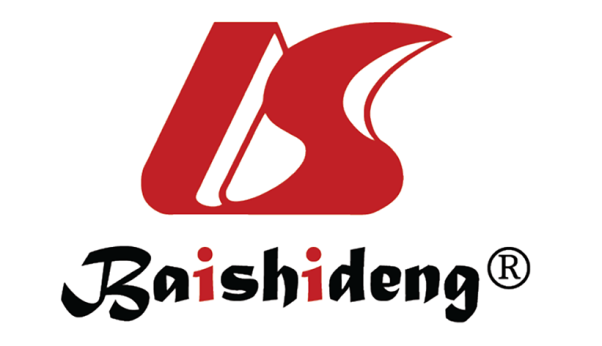 Published by Baishideng Publishing Group Inc7041 Koll Center Parkway, Suite 160, Pleasanton, CA 94566, USATelephone: +1-925-3991568E-mail: bpgoffice@wjgnet.comHelp Desk: https://www.f6publishing.com/helpdeskhttps://www.wjgnet.com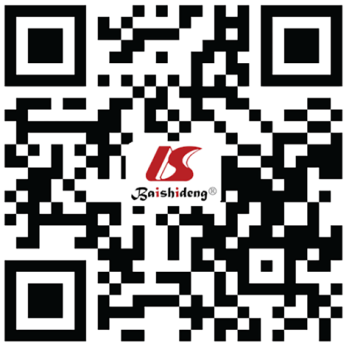 © 2024 Baishideng Publishing Group Inc. All rights reserved.ClassificationC0No visible or palpable signs of venous diseasC1Telangiectasia or reticular veinsC2Varicose veinsC3EdemaC4Skin changes due to venous diseases (pigmentation, venous eczema, and lipodermatosclerosis)C5Skin changes as defined above with a healed ulcerC6Skin changes as defined above with an active ulcer